หนังสือขอลาออกจากการปฏิบัติงาน 	เขียนที่...................................................................							    วันที่.........เดือน............................พ.ศ. ................เรื่อง  ขอลาออกจากการปฏิบัติงานเรียน  อธิการบดี	ด้วยข้าพเจ้า....................................................................ปัจจุบันดำรงตำแหน่ง...............................................
ระดับ...................................คณะ/หน่วยงาน.............................................................................มหาวิทยาลัยขอนแก่น            มีความประสงค์ขอลาออกจากราชการ เพราะ.......................................................................................................................................................................................................................................................................................	ข้าพเจ้าได้ตรวจสอบหนี้สินที่เกี่ยวข้องตามเอกสารที่แนบแล้วปรากฏ ดังนี้ 	(   ) มีภาระผูกพันกับมหาวิทยาลัย/ทางราชการ(   ) ไม่มีภาระผูกพันกับมหาวิทยาลัย/ทางราชการ	จึงเรียนมาเพื่อขอลาออกจากการปฏิบัติงาน ตั้งแต่วันที่............เดือน.................................พ.ศ. ...................ขอแสดงความนับถือ(ลงชื่อ)........................................................................          (…………………………………………………………….)__________________________________________________________________________________ความเห็นผู้บังคับบัญชาระดับหัวหน้าส่วนงานหรือเทียบเท่าส่วนงาน / หน่วยงานหรือเทียบเท่าหนังสือขอลาออกเมื่อวันที่...................................เวลา..................... เป็นกรณียื่นหนังสือขอลาออกล่วงหน้า ไม่น้อยกว่า ๓๐ วัน  น้อยกว่า ๓๐ วัน (ผู้ขอลาออกต้องชี้แจงเหตุผลประกอบการพิจารณา หากไม่มีเหตุผลอันสมควร    ผู้มีอำนาจอนุญาตให้ลาออก อาจพิจารณาให้ลาออกตั้งแต่วันถัดจากวันที่ครบ ๓๐ วัน ก็ได้)เห็นควร		อนุญาต ตั้งแต่วันที่............................................. เนื่องจาก.....................................................................		ยับยั้งการลาออกไว้จนถึงวันที่...........................................................เนื่องจากจำเป็นเพื่อประโยชน์แก่มหาวิทยาลัย/ราชการ เพราะ…..........................................................................................................................................................................................................................................................................................................................		อื่นๆ .......................................................................................................................................................(ลงชื่อ)........................................................................          (…………………………………………………………….)ตำแหน่ง.......................................................................วันที่.............เดือน.................................พ.ศ. ...............ภาระผูกพัน หนี้สิน กับมหาวิทยาลัย/ราชการ/ผู้ที่เกี่ยวข้อง และการส่งมอบสิ่งของ ส่งมอบงาน	๑.	ข้าพเจ้าเป็นผู้อยู่ระหว่างรับทุนหรือปฏิบัติราชการชดใช้ทุนตามสัญญาที่ได้ทำไว้กับมหาวิทยาลัย/ราชการ            ในการรับทุนไปศึกษา ฝึกอบรม หรือปฏิบัติงานวิจัย และยินยอมชดใช้ทุนตามสัญญาที่ได้ผูกพันให้ไว้กับ	 มหาวิทยาลัย /ราชการทุกประการ หากมีกรณีที่ต้องชำระเป็นเงิน จะชำระเงินภายในกำหนดเวลาที่           มหาวิทยาลัย /ราชการกำหนด	๒.	ข้าพเจ้ามีภาระผูกพันกับมหาวิทยาลัย/ส่วนราชการ/หน่วยงาน ดังนี้			๒.๑	หนี้สินสหกรณ์ออมทรัพย์มหาวิทยาลัยขอนแก่น			๒.๒	หนี้สินสวัสดิการ			๒.๓	อื่นๆ................................................................................................................................................	๓.	สิ่งของของทางมหาวิทยาลัย/ทางราชการที่อยู่ในความครอบครองของข้าพเจ้า มีดังนี้			๓.๑	รถยนต์ (พร้อมกุญแจ) 	ยี่ห้อ.............................................รุ่น/ปีพ.ศ...........................................					เลขทะเบียน..........................................................................................			๓.๒	โน๊ตบุ๊คคอมพิวเตอร์	ยี่ห้อ...............................................รุ่น...................................................					เลขครุภัณฑ์/ทะเบียน............................................................................			๓.๓	โทรศัพท์มือถือ	ยี่ห้อ...............................................รุ่น…………….....................................					เลขครุภัณฑ์/ทะเบียน............................................................................			๓.๔	กุญแจ						ห้องทำงาน     ตู้เอกสาร    อื่นๆ			๓.๕	อื่นๆ ...............................................................................................................................................………………………………………………………………………………………………………………………………………………………………….…………………………………………………………………………………………………………………………………………………………………..………………………………………………………………………………………………………………………………………………………………….. ๔. เอกสารรายงานการส่งมอบงาน จำนวน………………หน้า และหลักฐาน จำนวน…..………รายการ (โปรดแนบ) ๕. อื่นๆ ………………………………………………………………………………………………………………………………………………….…………………………………………………………………………………………………………………………………………………………………..			ทั้งนี้ ข้าพเจ้าจะส่งมอบสิ่งของ และส่งมอบงานดังกล่าวให้แก่ทางมหาวิทยาลัย/ราชการ ก่อนวันออกจากการปฏิบัติงาน และขอรับรองว่าข้อมูลข้างต้นเป็นความจริงทุกประการ(ลงชื่อ)........................................................................        (…………………………………………………………….)ตำแหน่ง......................................................................วันที่.............เดือน.................................พ.ศ. ...............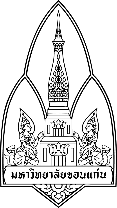 ส่วนงาน .................................................................................................................................................................... ที่  ...............................................…………………………..          วันที่…………..................................…………………………เรื่อง    ขอรายงานผลการตรวจสอบหนี้สิน ที่พักอาศัยและการถือบัตรประจำตัวเพื่อประกอบการขอลาออกจาก          การปฏิบัติงาน/ขอโอนไปปฏิบัติงานที่หน่วยงานอื่นเรียน   อธิการบดี ผ่าน ผู้อำนวยการกองทรัพยากรบุคคล         ด้วยข้าพเจ้า…………………………………................................เป็น    (  ) ข้าราชการ  (  ) พนักงานมหาวิทยาลัย   (  ) ลูกจ้างประจำ   (  ) ลูกจ้างของมหาวิทยาลัย   สังกัด.............................................................................................         มีความประสงค์จะ  (  ) ขอลาออกจากการปฏิบัติงาน   (  ) ขอโอนไปปฏิบัติงานที่หน่วยงานอื่น  ตั้งแต่วันที่…….…เดือน……………….…………….…พ.ศ………................. ซึ่งหน่วยงานที่เกี่ยวข้องได้ดำเนินการตรวจสอบฯ และรายงานผลแล้ว  ดังนี้                 ข้าพเจ้าได้รับทราบการตรวจสอบหนี้สินและได้ดำเนินการชำระหนี้สิน (ถ้ามี) เรียบร้อยแล้ว ส่วนบัตรประจำตัวฯ จะส่งคืนผู้บังคับบัญชาต้นสังกัดก่อนวันที่ลาออก/โอนไปปฏิบัติงานที่หน่วยงานอื่น                  จึงเรียนมาเพื่อโปรดดำเนินการต่อไป                                                                         (ลงชื่อ)………………...........…………………………….(…...................…………….....………….)						                   ผู้ขอลาออก/ผู้ขอโอน           กองคลัง         หน่วยงานที่สังกัด     กองจัดการสาธารณูปโภค     สำนักหอสมุด๑.หน่วยงานที่รับผิดชอบ
  ด้านการเบิกจ่ายเงินเดือน(  ) มีภาระผูกพัน(  ) ไม่มีภาระผูกพัน(ลงชื่อ)………….............………        (เจ้าหน้าที่การเงิน)วันที่…..................………….๒.หน่วยงานที่รับผิดชอบ
  ด้านเงินยืมทดรองจ่าย(  ) มีเงินยืมค้างชำระ(  ) ไม่มีเงินยืมค้างชำระ(ลงชื่อ)……...................………         (เจ้าหน้าที่การเงิน)วันที่………….............…..….๑.หน่วยงานที่รับผิดชอบด้าน
  การบริหารงานบุคคล(  ) ไม่มีภาระผูกพัน(  ) มีภาระผูกพันและกำลัง     ชดใช้ทุน(  ) ชดใช้ทุนหมดแล้ว(ลงชื่อ)…………..............…………(หัวหน้าหน่วยงานที่รับผิดชอบ)วันที่…….…………...........…………๒.หน่วยงานที่รับผิดชอบด้าน
 การเงินและบัญชี(  ) มีหนี้สิน  (  ) ไม่มีหนี้สิน(ลงชื่อ)……............…………………(หัวหน้าหน่วยงานที่รับผิดชอบ)วันที่………....................….………(  ) มีหนี้สินค่าน้ำประปาและ      ค่ากระแสไฟฟ้า(  ) ไม่มีหนี้สิน   (  ) ไม่ได้พักอาศัยในบ้านพักของมหาวิทยาลัย(ลงชื่อ)………………….........………….     
        (หัวหน้างานที่รับผิดชอบ)  วันที่…........….……………………….      กองทรัพยากรบุคคลงานสวัสดิการและสิทธิประโยชน์บัตรประจำตัว(  ) ต้องส่งบัตรประจำตัวบุคลากร
     เลขที่……………….……...คืน
ที่พักอาศัย(  ) พักในที่พักมหาวิทยาลัย ส่งคืนภายใน ๑๕ วันนับจากวันที่ลาออก(  ) ไม่ได้พักอาศัยในมหาวิทยาลัย
        เครื่องราชอิสริยาภรณ์
(  ) ได้รับ     (  ) ไม่เคยได้รับการฌาปนกิจสงเคราะห์ มข.
(  ) เป็นสมาชิก (  ) ไม่เป็นสมาชิก(ลงชื่อ)..........................................
         (หัวหน้างานสวัสดิการฯ)
วันที่.............................................. (  ) มีหนี้สิน  (  ) ไม่มีหนี้สิน      (ลงชื่อ)…………………………          (หัวหน้างานที่เกี่ยวข้อง)    วันที่……………………………….          รับรองตนเอง ขอรับรองว่าข้าพเจ้า  
(  ) ไม่เป็นสมาชิกสหกรณ์     ออมทรัพย์(  ) เป็นสมาชิกสหกรณ์ออมทรัพย์ 
    และต้องส่งตรวจสอบหนี้สินก่อน(ลงชื่อ)……………...........……………   วันที่……………..........……………   สหกรณ์ออมทรัพย์   มหาวิทยาลัยขอนแก่นได้ตรวจสอบหนี้สินแล้วปรากฏว่า(  ) มีหนี้สิน  (  ) ไม่มีหนี้สิน(ลงชื่อ)……………….........…………(ผู้จัดการสหกรณ์ออมทรัพย์)วันที่………...........……………………